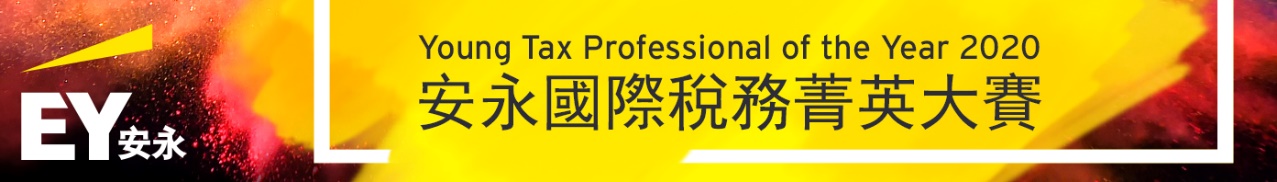 2019安永國際稅務菁英大賽全球總決賽，來自荷蘭-阿姆斯特丹的報導：「大中華區代表-政治大學尹瑄寧同學，在荷蘭阿姆斯特丹，與全球各路好手展開巔峰對決，成功擠身全球前六強！」想像他一樣在國際舞台上發光發熱、成為台灣之光嗎?快來報名2020安永國際稅務菁英大賽，讓安永幫助你實現夢想、挑戰與眾不同的自己！稅務服務實習或全職工作機會、豐厚獎金與高端商務旅行，等你來解鎖！下一個稅務閃亮新星就是你！▶賽事介紹安永國際稅務菁英大賽，遍及全球30多個國家，250多個學校，集結世界各地頂尖學生，一同挑戰解決商業實務問題、提供創新解決方案、施展才華的舞台，與安永一同建立更美好的商業世界。更多全球精彩賽事，請參考安永國際稅務菁英大賽官網(Young Tax Professional of the Year)。
▶比賽日程▶豐厚大獎台灣總決賽 
(台灣總決賽得主將獲得安永台灣稅務服務實習或全職工作機會)
冠軍：獎金新台幣30,000元，代表台灣參加大中華區總決賽亞軍：獎金新台幣20,000元，代表台灣參加大中華區總決賽季軍：獎金新台幣10,000元大中華區總決賽
冠軍：港幣20,000元，代表大中華區參加全球總決賽亞軍：港幣10,000元季軍：港幣5,000元全球總決賽冠軍：30天環球商務旅行(參訪安永倫敦總部、紐約辦公室及亞洲金融中心之一香港辦公室)亞軍：10天環球商務之旅季軍：受邀參加安永高端客戶高峰會▶報名資格 (2020/1/19截止)全台大專院校學生▶報名方式Step.1填寫安永線上報名系統>>( https://reurl.cc/yyo4rE )Step 2填寫完成後，請將履歷電子檔(pdf)及個人成績單(pdf)，email至EYcampus@tw.ey.com。 (信件主旨請註明：2020 YTPY 安永國際稅務菁英大賽-姓名)＊掃描左側QRcode開始申請報名＊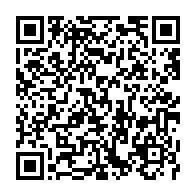 如有任何問題，歡迎隨時與我們聯繫安永國際稅務菁英大賽小組 Betty Chen (02)2757-8888 分機65119日期賽事階段地點比賽形式2020/2/4-2020/2/7(擇一日參加)台灣準決賽台灣 台北筆試2020/3/7台灣總決賽台灣 台北個案分析報告，賽前一週提供題目準備2020/3/27大中華區總決賽中國 廣州個案分析報告2020/11月全球總決賽
荷蘭 阿姆斯特丹※比賽內容以國際稅務為主，均為個人競賽，以英文進行。※ 全球總決賽參賽國家：澳洲、比利時、法國、德國、印度、義大利、日本、馬來西亞、荷蘭、俄國、南非、西班牙、瑞典、土耳其、美國、大中華區。※比賽內容以國際稅務為主，均為個人競賽，以英文進行。※ 全球總決賽參賽國家：澳洲、比利時、法國、德國、印度、義大利、日本、馬來西亞、荷蘭、俄國、南非、西班牙、瑞典、土耳其、美國、大中華區。※比賽內容以國際稅務為主，均為個人競賽，以英文進行。※ 全球總決賽參賽國家：澳洲、比利時、法國、德國、印度、義大利、日本、馬來西亞、荷蘭、俄國、南非、西班牙、瑞典、土耳其、美國、大中華區。※比賽內容以國際稅務為主，均為個人競賽，以英文進行。※ 全球總決賽參賽國家：澳洲、比利時、法國、德國、印度、義大利、日本、馬來西亞、荷蘭、俄國、南非、西班牙、瑞典、土耳其、美國、大中華區。